Name (optional)_____________________________________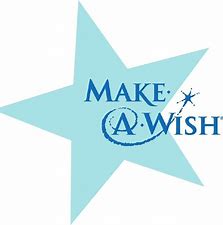 Additional comments: